COLEGIO LOS PORTALES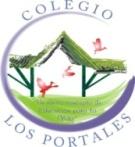 “Un nuevo concepto de educación para la vida”GRADO QUINTOAsignaturaÍtemCantidadLengua Castellanacuaderno cosido cuadriculado 100 hojas 1Lengua Castellanadiccionario de español MatemáticasCuaderno cosido de 100 hojas cuadriculado1Matemáticashojas de examen5MatemáticasLibro de lectura El hombre que calculaba1GeometríaCuaderno cosido de 80 hojas cuadriculado1GeometríaEscuadra de 45 y 60 grados1Geometríacompás1Geometríatransportador1Ciencias NaturalesCuaderno de 100 hojas cuadriculado, cosido1Ciencias Naturalesbata blanca manga corta para laboratorio1Ciencias NaturalesRollo de toallas de cocina1Ciencias NaturalesInglésCuaderno cosido cuadriculado de 100 hojas1InglésDiccionario Monolingue1InglésFolder con gancho legajador 1ArtesCuaderno hojas blancas bond de dibujo (Bitácora)Lápiz 6BLápiz 2BLienzo (30 x 40 cm)Tinta china NegraPlumillaCamisa grande usada1111111Religión y CompetenciasCuaderno 50 hojas.1Kit de inviernoKit de inviernoKit de inviernoKit de inviernoKit de inviernoKit de inviernoKit de aseo personalKit de aseo personalKit de aseo personalNota: Para todas las asignaturas deben tener:Cartuchera con los siguientes elementos:Lápiz negroLápiz rojoBorradorTaja lápizCaja de coloresMarcadores Sharpie negro Pegante en barraResaltadores de coloresTijeras punta romaTodo debidamente marcadoNota: Para todas las asignaturas deben tener:Cartuchera con los siguientes elementos:Lápiz negroLápiz rojoBorradorTaja lápizCaja de coloresMarcadores Sharpie negro Pegante en barraResaltadores de coloresTijeras punta romaTodo debidamente marcadoNota: Para todas las asignaturas deben tener:Cartuchera con los siguientes elementos:Lápiz negroLápiz rojoBorradorTaja lápizCaja de coloresMarcadores Sharpie negro Pegante en barraResaltadores de coloresTijeras punta romaTodo debidamente marcado